Уважаемые коллеги!В наступившем 2016 году отмечается тысячелетие первого законодательного источника судопроизводства – Русской Правды. Безусловно, судейское сообщество Санкт-Петербурга не могло оставить без внимания такую значимую дату.Санкт-Петербургское отделение Общероссийской общественной организации «Российское объединение судей» при поддержке Санкт-Петербургского городского суда приглашает студентов, аспирантов, магистрантов и молодых специалистов Вашего ВУЗа принять участие в конкурсах, посвященных юбилею!Конкурсные номинации:научная статья;научный реферат;публицистическая статья;фото/видео/художественные работы.Конкурсные направления:Русская Правда, как памятник Древнерусского права;Судебный процесс по Русской Правде;Анализ правовых норм, изложенных в Русской Правде.Сроки проведения конкурса: 1 сентября 2016 г. – 1 ноября 2016 г.Ноябрь 2016 г. – работа конкурсной комиссии, объявление номинантов, награждение победителей.Конкурс включает три призовых места по всем номинациям. Всем призерам будут вручены дипломы и памятные призы.Требования:Работы принимаются до 01 ноября 2016 года на электронный адрес ooo_ros@list.ru.Представленная работа должна соответствовать следующим требованиям: используемый редактор Word (doc, docx);объем материалов до 5 стр.; размер страницы А4, ориентация страницы книжная;текст без расстановки переносов;шрифт Times New Roman;кегль 14; межстрочный интервал - 1,5;абзацы выставляются автоматически - 1,25 см;все поля 2 см;сноски - постраничные, оформляются 10 шрифтом с одинарным межстрочным интервалом без отступа. Нумерация сносок сквозная. При прямом или косвенном цитировании обязательно указание страниц источника;страницы статьи нумеруются снизу, справа;авторские данные указываются без сокращений (ФИО полностью, статус, место учебы, курс);название статьи, аннотация;список использованной литературы.Награждение победителей состоится в Санкт-Петербургском городском суде на итоговой конференции в ноябре 2016 года.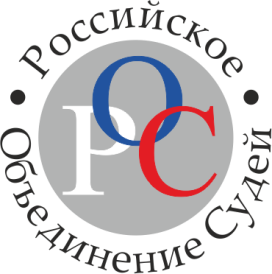 «РОССИЙСКОЕ ОБЪЕДИНЕНИЕ СУДЕЙ»ОБЩЕРОССИЙСКАЯ ОБЩЕСТВЕННАЯ ОРГАНИЗАЦИЯСанкт-Петербургское отделениеул. Бассейная, д. 6, каб. 438 А, г. Санкт-Петербург, 196128тел. (812) 459-58-06, факс (812) 459-59-64www.spbros.ru    ooo_ros@list.ru«РОССИЙСКОЕ ОБЪЕДИНЕНИЕ СУДЕЙ»ОБЩЕРОССИЙСКАЯ ОБЩЕСТВЕННАЯ ОРГАНИЗАЦИЯСанкт-Петербургское отделениеул. Бассейная, д. 6, каб. 438 А, г. Санкт-Петербург, 196128тел. (812) 459-58-06, факс (812) 459-59-64www.spbros.ru    ooo_ros@list.ruИсх. б/н от 23.06.2016 г.Информационное письмоС уважением,заместитель председателя Санкт-Петербургского городского суда,председатель СПб РО РОС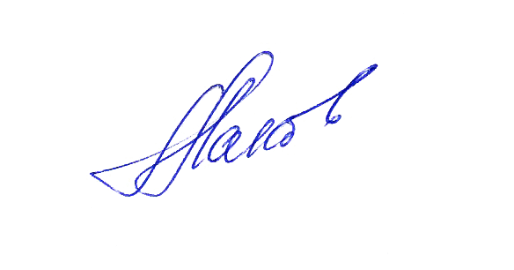 А.В. Лаков